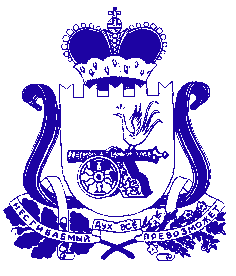 СОВЕТ ДЕПУТАТОВ  ПЕЧЕРСКОГО СЕЛЬСКОГО ПОСЕЛЕНИЯСМОЛЕНСКОГО РАЙОНА СМОЛЕНСКОЙ ОБЛАСТИРЕШЕНИЕот 27 января 2021 г.                                                                                       № 4Об отказе в  применении    понижающего коэффициента        Рассмотрев заявление ИП Иванушкина А.А. «О применении понижающего коэффициента к годовой арендной плате», руководствуясь Уставом Печерского сельского поселения Смоленского района Смоленской области, решениями Совета депутатов Печерского сельского поселения Смоленского района Смоленской области № 33 от 28.11.2018 г. и № 47 от 26.12.2018 г. Совет депутатов Печерского сельского поселения Смоленского района Смоленской областиРЕШИЛ:Отказать ИП Иванушкину А.А. в применении на 2021 год понижающего коэффициента к годовой арендной плате по договору аренды нежилого помещения № 5 от 28.12.2020г. (спортивный зал «Атлетик»).Данное решение вступает в силу с момента подписания.Глава муниципального образованияПечерского сельского поселения	Смоленского района Смоленской области                         Ю. Л. Митрофанов